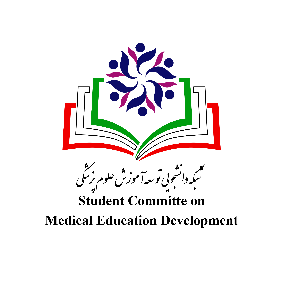 با سلام و احترام؛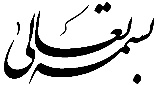 همایش و جشنواره شهید مطهری به عنوان بزرگترین رویداد آموزش علوم پزشکی کشور بصورت سالیانه برگزار می گردد؛ بدون شک، دانشجویان یکی از ارکان اصلی نظام آموزش بوده و مشارکت ایشان در این رویداد از اهمیت بسزایی برخوردار می باشد.بیست و پنجمین همایش کشوری آموزش علوم پزشکی و ششمین جشنواره دانشجویی ایده های نوآورانه آموزشی در تاریخ 12 و 13 اردیبهشت ماه 1403 برگزار خواهد گردید؛ لذا از دانشجویان علاقه مند دعوت می شود ضمن شرکت  در این همایش / جشنواره، در صورت تمایل نسبت به برگزاری رویدادهای جانبی دانشجویی همایش/ جشنواره، اقدام به تکمیل فرم پیش رو نمایند.لازم به ذکر است، درخواست های ثبت شده؛ پس از بررسی در کمیته مرکزی دانشجویی توسعه آموزش علوم پزشکی وزارت بهداشت و مرکز مطالعات و توسعه آموزش علوم پزشکی وزارت بهداشت، در صورت تائید، معرفی خواهند شد.مهلت تکمیل فرم تا تاریخ 10 بهمن ماه 1402 می باشد.توجه: تمامی افراد برگزار کننده رویداد (مجری/ همکار) بایستی دانشجو باشند.باتشکرکمیته مرکزی دانشجویی توسعه آموزش علوم پزشکی وزارت بهداشتعنوان رویداد پیشنهادینوع رویداد پیشنهادیکارگاهسمپوزیومانتقال تجربهبازی (با محتوای آموزش پزشکی)سایر موارد (بطور دقیق بیان کنید):خلاصه رویداد جانبی پیشنهادی (حداکثر 500 کلمه)شرح کامل رویداد پیشنهادی (در این قسمت جزئیات و شرح برگزاری رویداد پیشنهادی؛ اعم از اهداف، لزوم برگزاری رویداد، شیوه برگزاری، زمان مورد نیاز برحسب ساعت، تعداد مخاطبانی که پیش بینی میکنید در این رویداد حضور یابند و... را قید نمائید.)امکانات و تجهیزات جانبی مورد نیاز (لطفا هرگونه امکانات و تجهیزات جانبی مورد نیاز جهت برگزاری رویداد پیشنهادی خود را در این قسمت ذکر کنید)انگیزه نامه (انگیزه و هدف شما از برگزاری این رویداد چیست؟)اطلاعات مجری و همکاران (در این قسمت مشخصات مجری و همکاران برگزاری رویداد را قید نمائید؛ در صورت نیاز به ستون های جدول بیافزایید)رزومه مجری و همکاران (لطفا رزومه کامل مجری و همکاران رویداد پیشنهادی را در این قسمت ذکر نمائید)مشخصاتمجریهمکار 1همکار 2همکار 3نام و نام خانوادگیرشته و مقطع تحصیلیدانشگاه محل تحصیلشماره دانشجوییشماره تماسایمیل